Annexure-I [Form-C]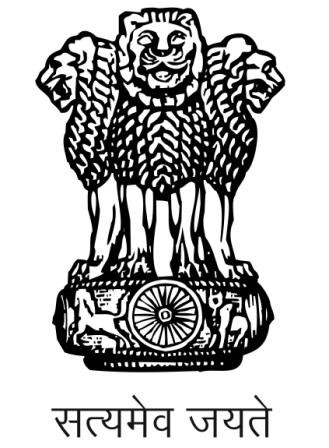 Consulate General of India, DubaiDEATH CERTIFICATE(Death Registration of Indian Nationals within the jurisdiction of this Consulate)       NO. DUBA/DC/        /2024_________________________________________________________________________________________________Post Box No. 737, Plot No. 314, Al Hamriya Diplomatic Enclave, Bur Dubai, Dubai (UAE), Tel No. : +971-4 – 3971222/333, Fax: +971-4-3970453, E-mail : deathregistration.dubai@mea.gov.in, Website : www.cgidubai.gov.in1.Full name of deceased Full name of deceased Full name of deceased Full name of deceased 2.When and where died When and where died When and where died When and where died 3.Passport Details               Passport NumberPassport Number3.Passport Details               Date & Place of IssueDate & Place of Issue4.Sex, Age and Marital StatusSex, Age and Marital StatusSex, Age and Marital StatusSex, Age and Marital Status5.Direct Cause of Death, as per death certificateDirect Cause of Death, as per death certificateDirect Cause of Death, as per death certificateDirect Cause of Death, as per death certificate6.Leading Cause of Death, as per death certificateLeading Cause of Death, as per death certificateLeading Cause of Death, as per death certificateLeading Cause of Death, as per death certificate7.Date of Entry to UAEDate of Entry to UAEDate of Entry to UAEDate of Entry to UAE8.Contact Details of Dependents / Family Contact Details of Dependents / Family Contact Details of Dependents / Family Contact Details of Dependents / Family Address : Pin:                                        Tel No.:        E-mail ID : 9.Name, Occupation and Local Address of the InformantName, Occupation and Local Address of the InformantName, Occupation and Local Address of the InformantName, Occupation and Local Address of the InformantName :Tel No.:       10.Name and address ofSponsor / Company / EmployerName and address ofSponsor / Company / EmployerName and address ofSponsor / Company / EmployerName and address ofSponsor / Company / EmployerName :Address : Tel No.: E-mail ID : 11.Details of End of Service BenefitsDetails of End of Service BenefitsDetails of End of Service BenefitsDetails of End of Service Benefits12.Accident Case No.Accident Case No.Accident Case No.Accident Case No.13.Details of Insurance, if anyDetails of Insurance, if anyPolicy No.Policy No.13.Details of Insurance, if anyDetails of Insurance, if anyInsurance CompanyInsurance Company